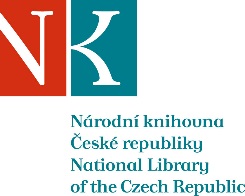 Zpráva ze zahraniční služební cestyJméno a příjmení účastníka cestyMgr. Klára TruchláPracoviště – dle organizační strukturyOdbor doplňování fondů – oddělení doplňování,zahraničních dokumentůPracoviště – zařazenívýměna zahraniční literaturyDůvod cestyNávštěva knižního veletrhu Interliber a jednání s partnerskými institucemi v ZáhřebuMísto – městoZáhřebMísto – zeměChorvatskoDatum (od-do)12. 11. 2016 – 18. 11. 2016Podrobný časový harmonogram12.11. Příjezd do Záhřebu, ubytování, knižní veletrh Interliber. 13. 11. Knižní veletrh Interliber 14.11. Knihovna Filozofické fakulty (KFF)15.11.Knihovna chorvatské akademie věd a umění (HAZU)       16.11.Chorvatská národní a univerzitní knihovna (NSK)17. 11. Knihovna chorvatského státního archivu (HDA)18.11.Knihovna Filozofické fakultySpolucestující z NKFinanční zajištěníZ rozpočtu Národní knihovny ČR. Ubytování soukromě. Cíle cestyNávštěva knižního veletrhu, výběr nejnovějších publikací vhodných k doplnění fondu NK ČR. Jednání s partnery.Plnění cílů cesty (konkrétně)12.11.Návštěva knižního veletrhu a výběr nejnovějších publikací pro NK ČR. Jednání se zástupcem vydavatele University Press ze Sarajeva. 13. 11. Knižní veletrh Interliber výběr nejnovější chorvatských publikací14.11. Knihovna Filozofické fakulty (KFF). Jednání s paní Jasmínou Sočo. Náš dlouhodobě nejspolehlivější a nejpřínosnější partner. Publikace vybrané pro NK ČR na knižním veletrhu koupí a pošle. 15. 11.Jednání s paní Vedranou Juričić, ředitelkou knihovny HAZU. Výběr z jejích publikací a dalších chorvatských vydavatelů. 16. 11.  Jednání v NSK s nově jmenovanou vedoucí Oddělení akvizice paní Vesnou Golubović. Výběr bohemik a vydání NSK. 17.11.Jednání v HDA s nově jmenovanou ředitelkou knihovny s paní Annou Valentić. Výběr z nejnovějších publikací Chorvatského národního archivů.18.11.V knihovně Filosofické fakulty jsme s kolegyní nachystaly knihy k přepravě, dále jsme ješte nakoupily na veletrhu Interliber vybrané publikace u vydavatelů. Program a další podrobnější informacePřivezené materiályČást publikací pro NK ČR už byla dovezena s laskavou pomocí českého zastupitelského úřadu v Záhřebu.. Datum předložení zprávy24. 11. 2016Podpis předkladatele zprávyPodpis nadřízenéhoVloženo na IntranetPřijato v mezinárodním oddělení